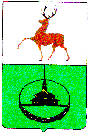 Администрация городского округа город КулебакиНижегородской областиП О С Т А Н О В Л Е Н И Е                                                                                                                                                                        №п о с т а н о в л я е т:УТВЕРЖДЕНпостановлениемадминистрации городскогоокруга город Кулебаки«____» _______ 2018 г.ПОРЯДОКустановления фактов, являющихся обстоятельствамидля обращения администрации городского округа город Кулебакив суд с заявлением о прекращении действия свидетельстваоб осуществлении перевозок по муниципальному маршрутурегулярных перевозок пассажиров и багажа автомобильным транспортом  на территории городского округа город Кулебаки1. Порядок установления фактов, являющихся обстоятельствами для обращения администрации городского округа город Кулебаки в суд с заявлением о прекращении действия свидетельства об осуществлении перевозок по муниципальному маршруту регулярных перевозок пассажиров и багажа автомобильным транспортом на  территории городского округа город Кулебаки (далее - Порядок), разработан в соответствии с ч. 4 ст. 12 Закона Нижегородской области от 1 февраля 2017 года № 11-З «Об организации регулярных перевозок пассажиров и багажа автомобильным транспортом и городским наземным электрическим транспортом в Нижегородской области» (далее - Закон области).2. Обстоятельствами для обращения администрации в суд с заявлением о прекращении действия свидетельства, установленными пунктами 1 - 3 части 5 статьи 29 Федерального закона от 13 июля 2015 года № 220-ФЗ «Об организации регулярных перевозок пассажиров и багажа автомобильным транспортом и городским наземным электрическим транспортом в Российской Федерации и о внесении изменений в отдельные законодательные акты Российской Федерации» (далее - Федеральный закон) и частью 3 статьи 12 Закона области являются:       2.1. Факт неосуществления в отсутствие чрезвычайной ситуации предусмотренных свидетельством, выданным администрацией, перевозок по муниципальному маршруту в течение более чем трех дней подряд  (в случае если ранее мониторинговая информация по транспортным средствам, используемым на данном маршруте, передавалась в региональную навигационно-информационную систему Нижегородской области - РНИС), подтверждается сведениями подсистемы мониторинга и управления пассажирскими перевозками РНИС (далее - подсистема мониторинга перевозок), завизированными администрацией городского округа город Кулебаки Нижегородской области и оператором РНИС, а также заверенными их печатями по форме, установленной администрацией.2.2. Факт неоднократного в течение одного года привлечения юридического лица, индивидуального предпринимателя, хотя бы одного из участников договора простого товарищества, которым администрацией выдано свидетельство, к административной ответственности за совершение при осуществлении 2предусмотренных этим свидетельством перевозок административных правонарушений, указанных в частях 3 - 5 статьи 11.33 Кодекса Российской Федерации об административных правонарушениях, считается установленным при поступлении в администрацию от органа государственного транспортного контроля предусмотренной пунктом 2 части 1 статьи 36 Федерального закона информации о повторном в течение года привлечении юридического лица, индивидуального предпринимателя, хотя бы одного из участников договора простого товарищества, которым выдано свидетельство, к указанной в настоящем пункте административной ответственности.2.3. Факт расторжения договора простого товарищества (в случае, если данное свидетельство выдано участникам договора простого товарищества)  считается установленным:1) при поступлении в администрацию хотя бы от одного участника договора простого товарищества официальной информации о расторжении данного договора;2) при поступлении в администрацию от органа государственного транспортного контроля информации о расторжении данного договора и последующем официальном подтверждении данного факта хотя бы одним из участников договора простого товарищества.В случае поступления в администрацию информации о расторжении договора простого товарищества от органа государственного транспортного контроля факт расторжения данного договора также считается установленным, если ни от одного участника договора простого товарищества не поступил в администрацию ответ на запрос подтверждения факта расторжения данного договора в срок, установленный настоящим пунктом, при условии надлежащего подтверждения получения указанного запроса всеми участниками договора простого товарищества.Ответ на запрос (оригинал) представляется в администрацию участником договора простого товарищества в течение пяти рабочих дней с даты получения им запроса.2.4. Факт не обеспечения юридическим лицом, индивидуальным предпринимателем, уполномоченным участником договора простого товарищества, осуществляющим перевозки по маршруту в соответствии с выданным администрацией свидетельством, требований Закона области по передаче в режиме реального времени в региональную навигационно-информационную систему Нижегородской области, созданную на базе технологий ГЛОНАСС или ГЛОНАСС/GPS (далее - РНИС), мониторинговой информации о местоположении и параметрах движения транспортных средств, используемых для перевозок по данному маршруту (далее - мониторинговая информация)  подтверждается сведениями подсистемы мониторинга и управления пассажирскими перевозками РНИС (далее - подсистема мониторинга перевозок), завизированными администрацией городского округа город Кулебаки Нижегородской области и оператором РНИС, а также заверенными их печатями по форме, установленной администрацией.3На основании данных сведений администрация запрашивает у юридического лица, индивидуального предпринимателя, уполномоченного участника договора простого товарищества, осуществляющих перевозки по маршруту, объяснение о причинах не передачи в РНИС мониторинговой информации и принятых мерах по обеспечению ее передачи в РНИС.Запрос передается или направляется любым доступным способом, обеспечивающим подтверждение получения запроса юридическим лицом, индивидуальным предпринимателем, уполномоченным участником договора простого товарищества.Ответ на запрос (оригинал) представляется в администрацию юридическим лицом, индивидуальным предпринимателем, уполномоченным участником договора простого товарищества в течение пяти рабочих дней с даты получения им запроса.Факт не обеспечения требований Закона области по передаче мониторинговой информации в РНИС, считается установленным при подтверждении данных фактов сведениями, указанными в абзаце первом настоящего пункта, и выполнении хотя бы одного из следующих условий:1) при не поступлении в администрацию ответа на запрос в срок, установленный настоящим пунктом;2) при отсутствии в ответе на запрос объяснений по факту невыполнения требований по передаче в РНИС мониторинговой информации и (или) информации о принятых мерах по выполнению данных требований; 3) при отсутствии в ответе на запрос информации о независящих от перевозчика обстоятельствах, являющихся причинами невыполнения требований по передаче в РНИС мониторинговой информации;4) при наличии в ответе на запрос недостоверной информации.2.5. Факт несоблюдения по вине юридического лица, индивидуального предпринимателя, хотя бы одного из участников договора простого товарищества, осуществляющих перевозки в соответствии с выданным администрацией свидетельством, и (или) их работников расписания, указанного в приложении к данному свидетельству, повторного в течение 30 дней по маршруту в пригородном сообщении подтверждается сведениями подсистемы мониторинга перевозок, завизированными администрацией городского округа город Кулебаки Нижегородской области и оператором РНИС, заверенными их печатями по форме, установленной администрацией,  а также сведениями из актов проведения мониторинга по соблюдению расписания движения автотранспорта по  муниципальным маршрутам специалистами сектора развития потребительского рынка отдела экономики администрации городского округа город Кулебаки.На основании данных сведений администрация запрашивает у юридического лица, индивидуального предпринимателя, уполномоченного участника договора простого товарищества, осуществляющих перевозки по указанному маршруту, объяснение о причинах неоднократного несоблюдения расписания.Запрос передается или направляется любым доступным способом, обеспечивающим подтверждение получения запроса юридическим лицом, 4индивидуальным предпринимателем, уполномоченным участником договора простого товарищества.Ответ на запрос (оригинал) представляется в администрацию юридическим лицом, индивидуальным предпринимателем, уполномоченным участником договора простого товарищества в течение пяти рабочих дней с даты получения им запроса.Факт несоблюдения по вине юридического лица, индивидуального предпринимателя, хотя бы одного из участников договора простого товарищества, осуществляющих перевозки в соответствии с выданным администрацией свидетельством, и (или) их работников расписания, указанного в приложении к данному свидетельству, повторного в течение 30 дней по маршруту в пригородном сообщении считается установленным при подтверждении данного факта сведениями, указанными в абзаце первом настоящего пункта, и выполнении хотя бы одного из следующих условий:1) при не поступлении в администрацию ответа на запрос в срок, установленный настоящим пунктом;2) при отсутствии в ответе на запрос объяснений по фактам несоблюдения расписания в первом и (или) повторном (повторных) случае (случаях);3) при отсутствии в ответе на запрос информации о независящих от перевозчика обстоятельствах (чрезвычайной ситуации), являющихся причинами несоблюдения расписания в первом и повторном (повторных) случае (случаях);4) при наличии в ответе на запрос недостоверной информации.В целях настоящего Порядка несоблюдением расписания считается отклонение фактического времени отправления автобуса от установленного расписанием времени отправления в меньшую сторону более чем на 2 минуты, в большую сторону более чем на 4 минуты, а также невыполнение рейса, предусмотренного расписанием, за исключением случаев, указанных в пункте 6 настоящего Порядка.2.6. Факт повторного в течение одного года самовольного изменения маршрута юридическим лицом, индивидуальным предпринимателем, хотя бы одним из участников договора простого товарищества, осуществляющим перевозки по данному маршруту в соответствии с выданным администрацией свидетельством, и (или) их работниками при выполнении рейса по данному маршруту, за исключением случаев, указанных в части 5 статьи 5 Закона области, подтверждается сведениями подсистемы мониторинга перевозок, завизированными администрацией городского округа город Кулебаки Нижегородской области и оператором РНИС, заверенными их печатями по форме, установленной администрацией, а также сведениями из актов проведения мониторинга муниципальных маршрутов специалистами администрации городского округа город Кулебаки.На основании данных сведений администрация запрашивает у юридического лица, индивидуального предпринимателя, уполномоченного участника договора простого товарищества, осуществляющих перевозки по данному маршруту, объяснение по фактам самовольного изменения маршрута.5Запрос передается или направляется любым доступным способом, обеспечивающим подтверждение получения запроса юридическим лицом, индивидуальным предпринимателем, уполномоченным участником договора простого товарищества.Ответ на запрос (оригинал) представляется в администрацию юридическим лицом, индивидуальным предпринимателем, уполномоченным участником договора простого товарищества в течение пяти рабочих дней с даты получения им запроса.Факт повторного в течение одного года самовольного изменения маршрута юридическим лицом, индивидуальным предпринимателем, хотя бы одним из участников договора простого товарищества, осуществляющим перевозки по данному маршруту в соответствии с выданным администрацией свидетельством, и (или) их работниками при выполнении рейса по данному маршруту, за исключением случаев, указанных в части 5 статьи 5 Закона области, считается установленным при подтверждении данного факта сведениями, указанными в абзаце первом настоящего пункта, и выполнении хотя бы одного из следующих условий:1) при не поступлении в администрацию ответа на запрос в срок, установленный настоящим пунктом;2) при отсутствии в ответе на запрос объяснений по фактам самовольного изменения маршрута в первом и (или) повторном (повторных) случае;3) при отсутствии в ответе на запрос информации о независящих от перевозчика обстоятельствах (чрезвычайной ситуации), являющихся причинами самовольного изменения маршрута в первом и повторном (повторных) случае (случаях);4) при наличии в ответе на запрос недостоверной информации.В целях настоящего Порядка отклонением от маршрута считается движение автобуса, используемого для выполнения рейса по данному маршруту, по улице или автомобильной дороге, не включенной в реестр муниципальных маршрутов регулярных перевозок пассажиров и багажа автомобильным транспортом на территории городского округа город Кулебаки Нижегородской области по данному маршруту.2.7. Факт неоднократного в течение одного года несоблюдения по вине юридического лица, индивидуального предпринимателя, хотя бы одного из участников договора простого товарищества, которым выдано свидетельство, требований законодательства Российской Федерации по предоставлению пассажирам из числа инвалидов без взимания дополнительной платы услуг по обеспечению посадки в транспортное средство и высадки из него (в том числе с использованием специальных подъемных устройств для пассажиров из числа инвалидов, не способных передвигаться самостоятельно), провозу собак-проводников при наличии специального документа, перевозке кресла-коляски пассажира из числа инвалидов считается установленным при повторном в течение одного года поступлении в администрацию обращений от таких пассажиров.Указанные в абзаце первом настоящего пункта обращения подаются или 6направляются в администрацию в письменном виде с личной подписью автора обращения или в форме электронного документа, подписанного электронной цифровой подписью автора обращения.В обращении должны быть указаны:1) фамилия, имя, отчество (если имеется), дата рождения, место регистрации и место фактического проживания и контактный телефон автора обращения, адрес электронной почты (если обращение направлено в форме электронного документа);2) сведения о документе, удостоверяющем личность автора обращения, с указанием наименования документа, серии, номера, даты выдачи и органа, выдавшего данный документ;3) сведения о документе, подтверждающем инвалидность автора обращения, с указанием наименования документа, серии, номера, даты выдачи и органа, выдавшего данный документ;4) конкретная информация о факте, указанном в абзаце первом настоящего пункта, с указанием даты, времени, места посадки (высадки) в транспортное средство, номера и наименования маршрута, государственного регистрационного номера транспортного средства или иной информации, позволяющей определить лиц, виновных в нарушении требований законодательства;5) сведения о не менее двух свидетелях с указанием их фамилий, имен, отчеств (если имеется), мест регистрации, мест фактического проживания и контактных телефонов.Вместо указания в обращении сведений в соответствии с подпунктами 2 и 3 настоящего пункта возможно приобщение к обращению копий страниц документов, содержащих реквизиты, указанные в подпунктах 2 и 3 настоящего пункта.Обращения, не позволяющие установить лиц, являющихся авторами обращения и свидетелями, и не соответствующие требованиям настоящего пункта, не могут служить основанием для установления факта, указанного в абзаце первом настоящего пункта.В случае, если свидетели, указанные в обращении, не подтверждают факта, указанного в абзаце первом настоящего пункта, такое обращение также не может служить основанием для установления данного факта.Информация о факте, указанном в абзаце первом настоящего пункта, подтверждается сведениями подсистемы мониторинга перевозок, завизированными администрацией городского округа город Кулебаки Нижегородской области и оператором РНИС, а также заверенными их печатями по форме, установленной администрацией, о нахождении транспортного средства в месте и время, указанные в обращении. Поступившие в администрацию обращения юридических лиц и граждан могут использоваться в качестве дополнительного подтверждения фактов, указанных в пунктах  2.4 -2.7  настоящего Порядка.2.8. На основании Закона Нижегородской области №81-З от 05.07.2017 «О внесении изменения в статью 12 Закона Нижегородской области «Об организации 7регулярных перевозок пассажиров и багажа автомобильным транспортом и городским наземным электрическим транспортом в Нижегородской области» факт неоднократного в течение шести месяцев привлечения юридического лица, индивидуального предпринимателя, хотя бы одного из участников договора простого товарищества, которым администрацией выдано свидетельство, к административной ответственности за совершение при осуществлении предусмотренных этим свидетельством перевозок одного и того же административного правонарушения из указанных в части 1 статьи 11.31, частях 2 и 3 статьи 12.31.1 Кодекса Российской Федерации об административных правонарушениях считается установленным при поступлении в администрацию от федерального органа исполнительной власти, осуществляющего федеральный государственный транспортный надзор, информации о повторном в течение шести месяцев привлечении юридического лица, индивидуального предпринимателя, хотя бы одного из участников договора простого товарищества, которым выдано свидетельство, к указанной в настоящем пункте административной ответственности.______________Об утверждении порядка установления фактов, являющихся обстоятельствами  для обращения администрации городского округа город Кулебаки в суд с заявлением о прекращении действия свидетельства об осуществлении перевозок по муниципальному маршруту регулярных перевозок пассажиров и багажа автомобильным   транспортом на территории городского округа город КулебакиВ целях реализации положений Закона Нижегородской области от 1 февраля 2017 года № 11-З «Об организации регулярных перевозок пассажиров и багажа автомобильным транспортом и городским наземным электрическим транспортом в Нижегородской области», в соответствии с Федеральным законом от 06.10.2003 № 131-ФЗ «Об общих принципах организации местного самоуправления в Российской Федерации», руководствуясь статьей 39 Устава городского округа город Кулебаки Нижегородской области, администрация городского округа город Кулебаки Нижегородской области  В целях реализации положений Закона Нижегородской области от 1 февраля 2017 года № 11-З «Об организации регулярных перевозок пассажиров и багажа автомобильным транспортом и городским наземным электрическим транспортом в Нижегородской области», в соответствии с Федеральным законом от 06.10.2003 № 131-ФЗ «Об общих принципах организации местного самоуправления в Российской Федерации», руководствуясь статьей 39 Устава городского округа город Кулебаки Нижегородской области, администрация городского округа город Кулебаки Нижегородской области  1. Утвердить прилагаемый Порядок установления фактов, являющихся обстоятельствами для обращения администрации городского округа город Кулебаки в суд с заявлением о прекращении действия свидетельства об осуществлении перевозок по муниципальному маршруту регулярных перевозок пассажиров и багажа автомобильным транспортом  на территории городского округа город Кулебаки.22. Начальнику отдела организации и контроля управления делами администрации городского округа город Кулебаки  Е.А.Дорофеевой  опубликовать настоящее постановление путем размещения на официальном интернет-сайте городского округа город Кулебаки http://кулебаки-округ.рф.3. Контроль за исполнением настоящего постановления возложить на заместителя главы администрации, начальника управления экономики городского округа город  Кулебаки    С.А.Бисерову.  Глава  администрации   Л.А. Узякова      